IF YOU NEED ME…..I’M IN THE OFFICE – JUST SHOUT!!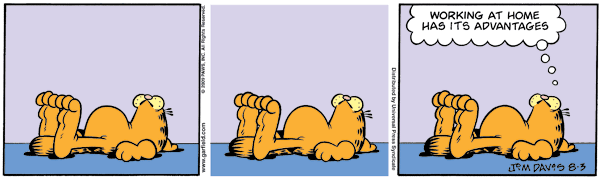 Send me your Drafts Hope you’re all safe, well & sane…..